Challenge A  Work out how much you would spend if you bought one  of everythingChallenge B Work out how much change you would have for each pairing from £5.00 Fill in the grid to show all the prices if you bought 2 different items50p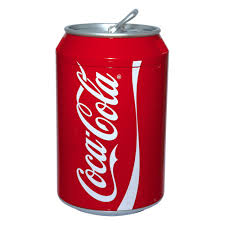 £2.40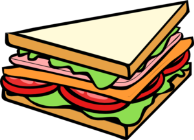 £1.00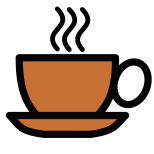 £2.95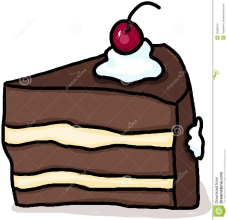 £1.45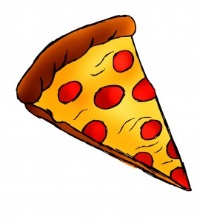 50p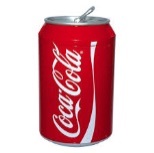 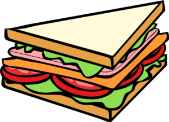 £2.40£1.00£2.00£3.00£2.25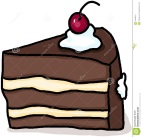 £1.45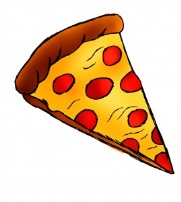 